---------------------------------------------------------------------------------------------------Hướng dẫn làm bài:1. Đọc kỹ câu hỏi và các đáp án cho sẵn ở đề thi, chọn đáp án đúng nhất và đánh dấu bằng cách tô đen  (  ) vào một trong những đáp án A, B, C, D ở phần trả lời.2. Nếu muốn thay đổi câu trả lời thì gạch chéo vào đáp  án  đã chọn () và chọn lại đáp án mới ở bảng trả lời. Nếu muốn chọn lại đáp án đó thì tô đen hết ô vuông Phần trả lờiPHIẾU TRẢ LỜI TRẮC NGHIỆMThí sinh lưu ý: - Giữ cho phiếu phẳng, không bôi bẩn, làm rách.- Phải ghi đầy đủ các mục theo hướng dẫn.- Dùng bút chì đen tô kín các ô trong mục: Số báo danh, mã đề thi .- Ghi mã đề thi vào phần bài làm để chấm thủ công. Phần trả lời: Số thứ tự câu trả lời dưới đây ứng với số thứ tự câu trắc nghiệm trong đề thi. Đối với mỗi câu trắc nghiệm thí sinh chọn và tô kín một ô tròn tương ứng với phương án trả lời đúng.ĐẠI HỌC ......TRƯỜNG ĐẠI HỌC ..............ĐẠI HỌC ......TRƯỜNG ĐẠI HỌC ..............PHIẾU TRẢ LỜI TRẮC NGHIỆMTên học phần:……………………………PHIẾU TRẢ LỜI TRẮC NGHIỆMTên học phần:……………………………PHIẾU TRẢ LỜI TRẮC NGHIỆMTên học phần:……………………………Thời gian làm bài:………………..….… Học kỳ:…….. Năm học:…………...Họ và tên:………………………………………………Lớp:………………… Số báo danh….……Thời gian làm bài:………………..….… Học kỳ:…….. Năm học:…………...Họ và tên:………………………………………………Lớp:………………… Số báo danh….……Thời gian làm bài:………………..….… Học kỳ:…….. Năm học:…………...Họ và tên:………………………………………………Lớp:………………… Số báo danh….……Thời gian làm bài:………………..….… Học kỳ:…….. Năm học:…………...Họ và tên:………………………………………………Lớp:………………… Số báo danh….……Thời gian làm bài:………………..….… Học kỳ:…….. Năm học:…………...Họ và tên:………………………………………………Lớp:………………… Số báo danh….……Mã đề thiCán bộ coi thi 1Cán bộ coi thi 1Cán bộ coi thi 2Số PháchPhần này do sinh viên ghiDo phòng KT-ĐBCLGD quy địnhMã đề thiCán bộ chấm thi 1Cán bộ chấm thi 2Số PháchPhần này do sinh viên ghiDo phòng KT-ĐBCLGD quy địnhCâuABCDCâuABCDCâuABCD116312173231833419345203562136722378233892439102540112641122742132843142944153045Giám thị 1Họ tên:………...Chữ kí:………...1. Tên trường:………….......2. Điểm thi:…………….......3. Phòng thi:………….….....4. Họ và tên thí sinh:…….....5. Ngày sinh:……………….6. Chữ kí:……………….....7. Môn thi:………………....8. Ngày thi:…………….......9. Số báo danh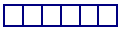 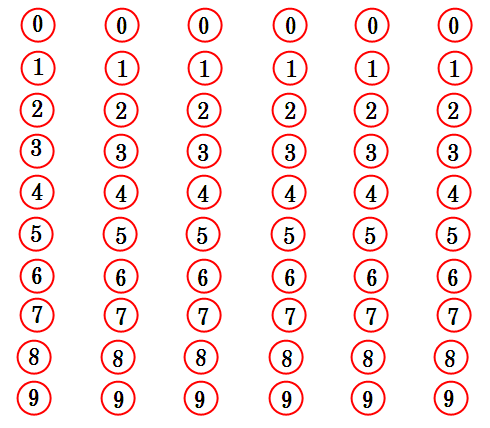 10. Mã đề thi   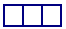 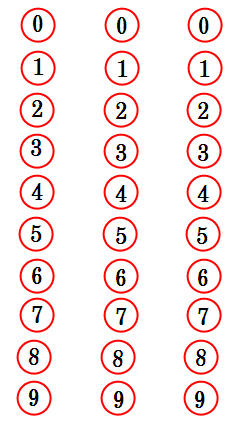 Giám thị 2Họ tên:………..Chữ kí:………..1. Tên trường:………….......2. Điểm thi:…………….......3. Phòng thi:………….….....4. Họ và tên thí sinh:…….....5. Ngày sinh:……………….6. Chữ kí:……………….....7. Môn thi:………………....8. Ngày thi:…………….......9. Số báo danh10. Mã đề thi   1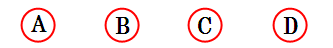 21412224232343424445254562646727478284892949103050113151123252133353143454153555163656173757183858193959204060